"Yolsuzlar Çetesi" Galası Gerçekleşti!14 Ekim'de vizyona girecek olan "Yolsuzlar Çetesi" galası Levent Özdilek AVM'de yapıldı. Son derece keyifli bir havada geçen galaya filmin oyuncuları Osman Sonant, Beyti Engin, Özge Sezince, Mesut Can Tomay, Kadir Çöpdemir, Pascal Nouma başta olmak üzere, teknik ekip ve çok sayıda ünlü davetli de katıldı. Gecede konuşan Kadir Çöpdemir filmi yaparken oldukça keyif aldıklarını ve Pascal Nouma ile de çok iyi birer ikili olduklarını belirtti. Filmin başrol oyuncuları Beyti Engin ve Osman Sonant'ın oyunculuklarını da öven Çöpdemir tüm Türkiye'yi 14 Ekim'de sinema salonlarına davet etti. İki kafadarın varoluş mücadelesine odaklanan film 14 Ekim'de vizyonda olacak.Filmin Fragmanı: https://www.youtube.com/watch?v=AlUSviEEnK4M. Ümit Karakadıoğlu0533 668 98 28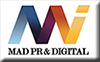 Harbiye Mah. Cumhuriyet Cad.Kahan İş Merkezi No: 40 Kat: 5Elmadağ – Taksim / İstanbul